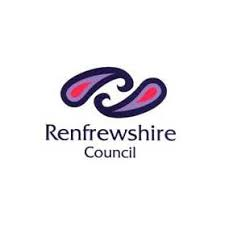 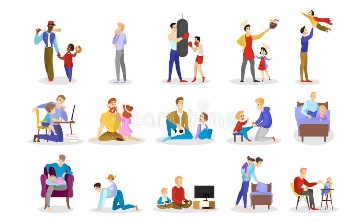                   Family Learning and Learning at Home‘Learning at Home’ is the learning which happens in the home, outdoors or in the community. It can take place through everyday activities that families already do. Learning at Home is a really valuable way of supporting your child’s learning progress. The following diagram shows just how important learning at home and learning out of school can be: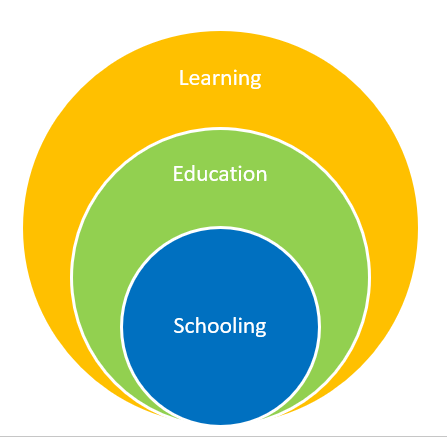 Parents are the primary educators of their children and the activities that you do with your children at home and the community helps them greatly to develop the knowledge, skills and confidence that they need for moving forward in school learning, life and work. There are lots of websites you can go to which will give you ideas of how you can create fun learning activities for you to do with you children at home. These are examples of a few:   Family Learning Online ResourcesMain site for parents on what learning at home is and how it can benefit children https://education.gov.scot/parentzone/learning-at-home/ResourceLevelNoteshttps://activategood.org ALLThis website gives ideas about how families can help others in their community remotely during coronavirus www.bbcgoodfood.com/how/guideALLThis website is a guide to cooking at home – guiding parents showing cookery skill by age www.jamieoliver.com/family ALLThis website supports families to cook at home on a budget https://www.parentclub.scot/ALLThis website has tips for parents: Early years – teenagers - includes ‘food, eating and recipes’, ‘behaviour’ and ‘play and learn’ available herewww.parents.com/fun/activities/indoorALLThis website has lots of ideas for families with children of all ages which supports lots of learning at home – science, creative arts etcwww.oxfordowl.co.uk/for-home ALLThis website supports literacy learning at home for different ages and stages https://education.gov.scot/parentzone/learning-at-home/supporting-literacy-at-home/https://www.spellingcity.com/spelling-games-vocabulary-games.htmlALLThese websites support parents to support literacy at home for different ages and stages https://education.gov.scot/parentzone/learning-at-home/supporting-numeracy/introduction-to-supporting-numeracy/https://www.topmarks.co.uk/https://mathsframe.co.uk/https://www.mathplayground.com/ALLThese websites support parents to support numeracy at home for different ages and stages https://www.dancemattypingguide.com/dance-mat-typing-level-1/stage-1/https://www.bbc.co.uk/bitesize/topics/zf2f9j6/articles/z3c6tfrALLThese websites support parents to support ICT skills, including typing and using a keyboard at homehttps://scratch.mit.edu/ALLThis website supports parents to support learning and using computer coding https://www.gonoodle.com/https://www.cosmickids.com/ALLThese websites can be used for exercise as well as relaxation and mindfulness. You can also use Joe Wicks for Kids videos on YouTube. https://www.sleepscotland.org/education/teen-zone/ALLGood advice here if your children are struggling to sleep during the crisis https://www.actionforhappiness.org/friendly-februaryALLGreat website for keeping spirits up and building relationships www.verywellfamily.com/fun-learning-activitiesEarly and First LevelThis website has some fun activities for families to do together which support learning. E.g:Making paperPlant a gardenSimple science experimentswww.learning4kids.netEarly LevelThis website supports learning through play at home with ideas to support creativity, fine motor skills, literacy, numeracy etc www.goodtoknow.co.uk/family-things-to-do-with-kids Early LevelThis website gives parents ideas of things to do at home and on a budget with childrenwww.small-talk.org.uk Early Level This website supports early level literacy through talking and playing at home https://www.jamesdysonfoundation.co.uk/resources/challenge-cards.html Second levelThe challenge cards in this website gives lots of great ideas for science challenges you can do at home https://www.npfs.org.uk/wp-content/uploads/edd/2020/02/learner_journey_2002_E.pdfhttps://www.myworldofwork.co.uk/https://www.planitplus.net/https://barclayslifeskills.com/young-people/Second level and upwardsThese websites have some activities for children and young people to do at home around choices and destinations 